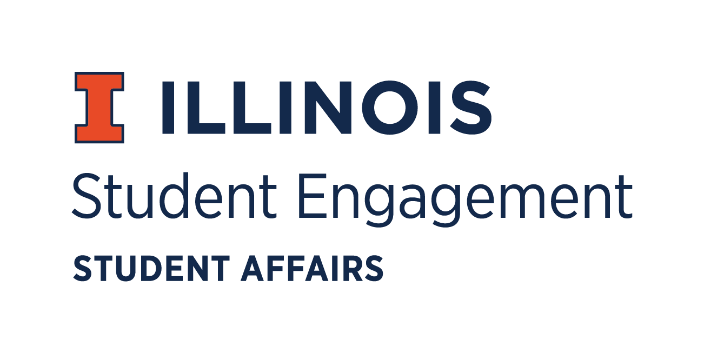 
Student Organization
Resource Fee
Board Training Meeting
Thursday, September 3, 2020 at 5:00 p.m.
Microsoft TeamsCall Meeting to OrderRoll Call 	PresentJimmy Song, Chairperson Omer Mirza, Vice ChairpersonNico Perez, TreasurerJasmine Cuasay, SecretaryZachary Becker, Undergraduate Board MemberMichael Isaacson, Undergraduate Board MemberAdam Peterson, Undergraduate Board Member Bilal Shahid, Undergraduate Board MemberAlex Wang, Undergraduate Board MemberVACANT, Graduate Board MemberVACANT, Staff Board MemberVACANT, Staff Board MemberVACANT, Staff Board MemberNick Fink, SORF AdvisorAlex Suñé,
Associate Director, Student Success & Engagement	AbsentHannah Valdiviejas Cohn, Graduate Board MemberAnnouncementsElectionsJasmine Cuasay Approved/Denied: 5-0-2Hannah Valdiviejas CohnApproved/Denied: 0-0-0Funding Standards Final Review and ApprovalReconciliation periodHow to hold RSOs accountable with funds from SORFWarning systemBoard votes Board subjectivityConcern to future problems if RSO fails to reconcile within certain periodConsider grievances (ie. Treasurer is MIA)Communicate with boardDefined campus community- free for UIUC students, open and accessible, on campus$12K maximum allocationClub sports approached max. allocationMore allocation discussed as a way to decrease surplusAssists only a handful of organizationsCommunication about the process of increase the maximum- which is most beneficial to organizationsIncreasing the cap most benefits organizations that have already been heavily funded by SORFReadjusted maximum allocation to $10KOperations fundingCriteriaFunded or not fundedNo criteria table, expect resistance from Vice ChancellorRecruitment fee, should this be funded by SORF?Percentage funded?Change operations funding to permanent equipmentSpecify what is funded by SORFBroadness made so organizations can define operations according to themAdjustment of funding percentage for programming/ projects from 80% -> 100%Off campus, not free to attend = no fundingFree = no financial cost to attendeesLanguage conflictsRegistration fees Impactful for SORF to fundEx. ConferencesShouldn’t this be built in the operational funding compared to membership fees?Students who attend can benefit the campus communityAthletes represent UIUCDistinction between registration for an event held on campus vs. an event only a select body attends Prioritization of fundingTimeline for implementationAdministrative DiscussionHow/where to hold meetings?SORF meetings must be marketed and open for all to attendZoom to Facebook live like ISG?SORF Application Questions: what information should be asked for each type of funding?Marketing and Sharing new standardsViewpoint Neutrality Agreements“Office” Hour PlanAdvisor ReportTraining Part 1Redo Introductions2 Truths and LieShare Your Bucket ListHealthy Dialogue and DisagreementsReview Officer ExpectationsGoal SettingRole of the Advisor and Expectations for the AdvisorFor the Good of the OrderAdjournment 6:57 PM